  EL ALETLERİ GÜVENLİK TALİMATI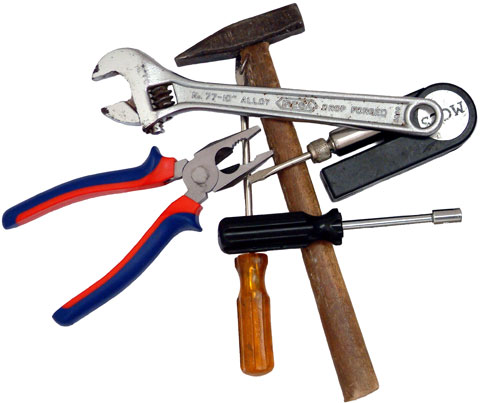 AMAÇ: Bu talimatın amacı, el aletlerinin İş Sağlığı ve Güvenliği açısından güvenlik tedbirlerini tanımlamaktır.KAPSAM: Bu talimat el aletlerini kullanan çalışanları  kapsar.UYGULAMAİşyerlerinde kullanılacak el aletleri, yapılacak işe uygun malzemeden yapılmış olacak ve yalnız yapımına özgü işlerde kullanılacaktır. Bunların ahşap sapları budaksız, iyi cins ve elyaflı ağaçtan uygun biçim ve boyutta, kenarları yuvarlatılmış kıymıksız ve düzgün yapılmış olacaktır.Kıvılcım tehlikeli olacağı yerlerde kullanılacak el aletleri, kıvılcım çıkartılmayacak malzemeden yapılacak ve bu nitelikte olmayan aletler, bu yerlerde kullanılmayacaktır.Çekiç , balyoz, kalem, keski, zımba ve benzeri aletler, standartlarına uygun şekilde ve kaliteli çelikten yapılacak ve bunların bozulan veya çapaklanan başları, taşlama veya eğeleme suretiyle düzeltilecektir.El aletlerinin su verme veya bilenmesi ile basım ve onarım işleri, kalifiye işçiler tarafından yapılacak ve bunların sivri veya keskin uçları, kullanılmadıkları zaman uygun şekilde korunacaktır.El aletleri, yerlerde, merdivenlerde, geçitlerde veya işçilerin geçit olarak faydalanabileceği herhangi bir yer üzerinde ortada bulundurulmayacak ve bunlar için uygun dolap, askı tablosu veya en az  yükseklikte etekliği bulunan raflar yapılacaktır.Başüstü yüksekliğinden düşmelere karşı gerekli tedbirler alınmadan, bunlar elden bırakılmayacaktır.Baltalar, keserler, satırlar gibi el aletleri, daima keskin olarak bulundurulacak, bunların sapları alete sıkı ve sağlam duracak şekilde geçirilecek ve aşınmalarda uygun kılıf, askı ve mahfaza içinde bulundurulacaktır.Kalemler, keskiler( saplı keskiler), zımbalar ve benzeri aletlerde, kalem uçları, keski ağızları ve zımba burunları, yapılacak işe uygun biçimde ve daima keskin olacak  ve bunlar kullanılırken , uygun siper veya paravanlar veya benzeri koruyucular bulundurulacaktır.Kaldıraçlar ve benzeri aletler kullanılmadıkları sırada, yere veya tezgah üzerine dayalı ve dik olarak bırakılmayacak, yatık olarak bırakılacaktır.Eğe ve törpülerin metal bileziği bulunan sağlam sapları veya başka çeşit bir tutacakları olacak ve bunlar sapsız olarak kullanılmayacaktır.Eğe ve törpüler , sandık açma, çivi sökme veya sert bir cisme vurma işlerinde kullanılmayacak, bunlara çekiç ve benzeri aletle vurulmayacak eski eğelerden keski, kalem ve zımba gibi aletler yapılmayacaktır.Bıçakların sapları üzerine, gerektiğinde elyaf, deri veya paslanmaz çelikten yapılmış kabza mahfazaları yapılacak veya parmak kavramları veya kalkan konulacaktır.Kauçuğun kesilmesinde kullanılan bıçakların uçları, uygun şekilde yuvarlatılacaktır.Konserve, deri yüzme, deri işleme ve lastik fabrikalarında kullanılacak bıçakların taşınmaları için, uygun kılıfları veya kınları bulunacaktır.Krikolar, yük kaldırılırken yere sağlam bir şekilde ve dik olarak konulacak ve yükler istenilen yüksekliğe kaldırıldıktan sonra, krikolar dayanıklı ve uygun takozlarla beslenmedikçe bu yüklerin altında veya üstünde çalışılmayacak ve yüklerin kriko ile indirilmesinde gerekli tedbirler alınacaktır.Tomruk veya kütük aktarma veya ambarlama işlerinde kullanılan kancaların veya süngülerin uçları, daima sivri olacak ve el  kancalarının kolları, saplarına sağlam ve sıkı bir şekilde geçirilecektir.Penseler, tel makasları ve kıskaçları ile gergin tel, yay ve benzeri teller kesilirken, telin kesilen uçlarından biri uygun şekilde tespit edilecektir.Somun sıkma veya gevşetme için, uygun anahtarlar kullanılacak, pense ve benzeri aletler kullanılmayacaktır. Mandren anahtarları, yuvasına gevşek oturacak ve bırakıldığında, kendiliğinden düşebilecek şekilde olacak ve zincir, ip veya benzerleriyle bir yere bağlanmış olamayacaktır.Pnömatik seyyar cihazların kumanda tetikleri uygun şekilde konulmuş olacak ve operatör elini çektiğinde, hava giriş supabı otomatik olarak kapanacaktır. Bunların basınçlı hava hortumları ve hortum bağlantıları, yapacakları işe uygun ve dayanıklı olacak ve bunlarla normal onarım dışında bir parça değiştirilirken veya benzeri bir iş yapılırken, hava hortumlarının ana valfları kapatılacaktır.Pnömatik çekiçlerin pistonları, çalışırken yerlerinden çıkmayacak şekilde yapılmış ve parça fırlamalarına karşı yaylar, güvenlik, kancaları veya benzerleriyle korunmuş olacaktır. Pnömatik çekiçlerden parçalar basınçlı hava ile fırlatılarak çıkarılmayacaktır.     İş yeri tarafından tutanak halinde hazırlanan Talimatı okudum . Bir suretini aldım, diğer suretini de iş yerine verdim. Talimatta açıklanan kurallara uyacağımı beyan ve kabul ederim. İş bu talimatı tam sıhhatte olarak, kendi rızamla isteyerek ve bilerek imzaladım. TEBLİĞ EDEN TEBLİĞ EDENTEBELLÜĞ EDEN TEBELLÜĞ EDEN  TEBLİĞ EDEN TEBLİĞ EDENTEBELLÜĞ EDEN TEBELLÜĞ EDEN  ADI SOYADI ADI SOYADI TARİH  TARİH İMZA İMZA